Пришкільний літній табір відпочинку «Дружба»НВО «Олександрійська гімназія імені Т.Г.Шевченка, ЗНЗ І-ІІ ступенів, школа-мистецтв»01.06.2016р.  Зупинка талантівДень захисту дітей запам’ятався чудовою концертною програмою від хореографічних колективів міста, яку відвідали діти. На таборі був оголошений День подарунків.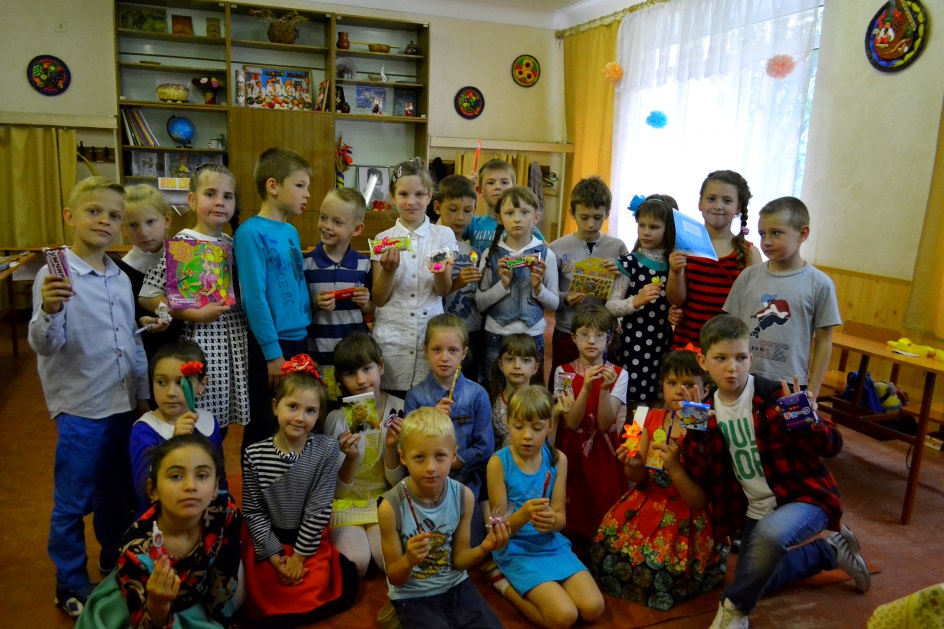 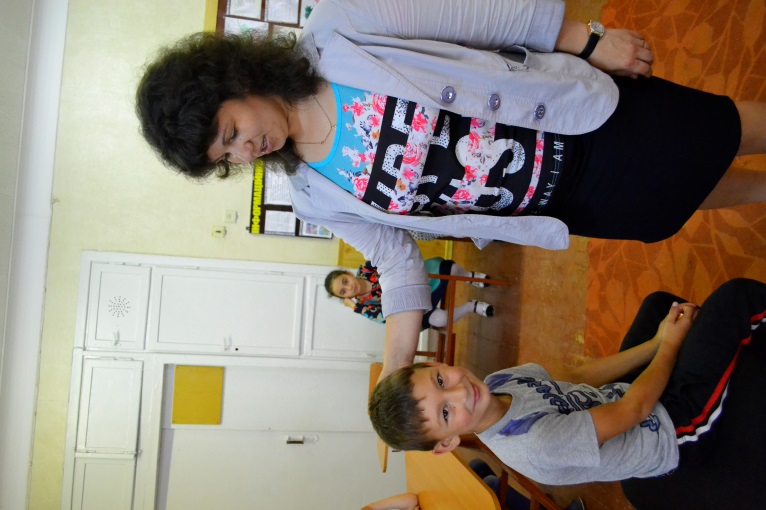 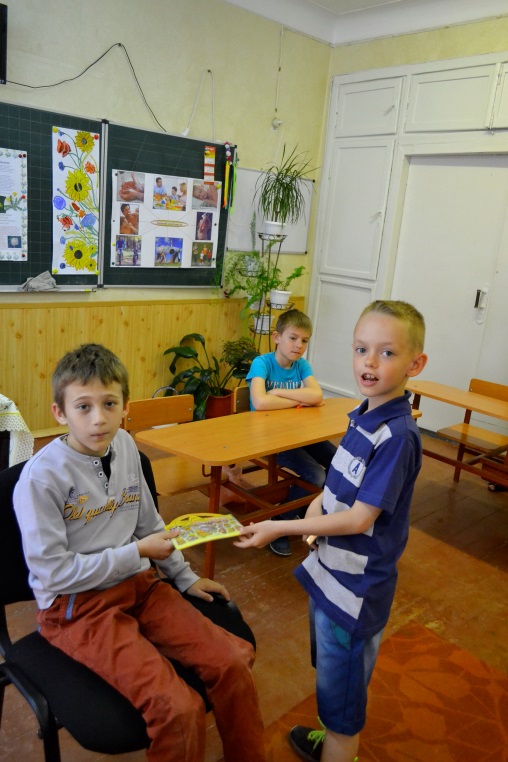 